Муниципальное казенное общеобразовательное учреждение Венгеровская средняя общеобразовательная школа №2Тема урока «Обработка текстовой информации» 7 классМКОУ Венгеровская СОШ№2  Новосибирской области.Адрес: Новосибирская область, с. Венгерово, ул. Ленина 13. Должность: учитель информатики.Аннотация к урокуОрганизационная структура занятияЛитература:Информатика. Учебник для 7 класса. Угринович  Н.Д.. – М.: БИНОМ. Лаборатория  знаний, 2015Структура текстового документа, основные элементы, их назначение. Понятие абзаца, виды, правила оформления. http://sdamzavas.net/1-4877.html Форматы текстовых файлов. https://wd-x.ru/formaty-tekstovyx-fajlov/Созданные интерактивы:Интерактивный  плакат  https://www.thinglink.com/scene/1006581136882663427Мини- диктант «Основные элементы текстового документа»-https://learningapps.org/display?v=prs6yd5o318Задание на сопоставление «Кодировки. Границы кодовых страниц» https://learningapps.org/display?v=p1rzj9a5a18 Приложение 1Основные элементы текстового документа.Основные элементы текстового документа. Символы, слова, строки, предложения. В позицию текстового курсора может быть введен любой символ (с кодом 32-255) из любого шрифта, подключенного к Windows. Символ - минимальная единица текстовой информацииСлово - это произвольная последовательность букв и цифр, ограниченная с обоих концов служебными символами.Служебный символ - это пробел, точка, запятая, дефис и т. п.Строка -произвольная последовательность символов между левой и правой границей абзаца.Предложение - произвольная последовательность слов между двумя точками.Абзац - это произвольная последовательность символов, замкнутая символом «Возврат каретки» (код 13), который вводится нажатием клавиши Enter.Более подробную информацию можно найти http://sdamzavas.net/1-4877.html Приложение 2Какие бывают текстовые форматыПодготавливая  на компьютере текстовые документы, вы не могли не обратить внимание на большое количество форматов текстовых файлов. Давайте попробуем разобраться в этом изобилии форматов и посмотрим, для чего каждый из них предназначен.Расширение текстовых файловБолее подробную информацию можно получить на странице https://wd-x.ru/formaty-tekstovyx-fajlov/Приложение 3Используя кодировку Windows 1251  закодируйте словаРаскодируйте полученный код,  используя кодировку КОИ-8  Сравните полученный текст с исходным. Какой получился результат?Текстовые редакторыТекстовая информация состоит из букв, цифр, знаков препинания, скобок и т.д. Мы уже говорили, что множество всех символов, с помощью которых записывается текст, называется алфавитом, а число символов в алфавите – его мощностью.Для представления информации в компьютере используется алфавит мощностью 256 знаков. Один символ алфавита несет 8 битов информации: 8битов = 1 байт. СледовательноВиды программ для обработки тексто. Прикладное  ПО, позволяющее создавать, выполнять различные операции над ним.Текстовый редактор – программа, для создания текста и редактирования егоТекстовый процессор – программа, способная ещё и форматировать текст, вставлять в него различные объекты,с широкими возможностями форматирования текста, включения графики и проверки правописания. Прикладное ПО, позволяющая создавать текстовые документы, редактировать их, просматривать содержимое документа на экране, распечатывать документ.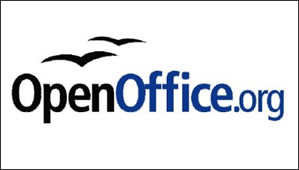 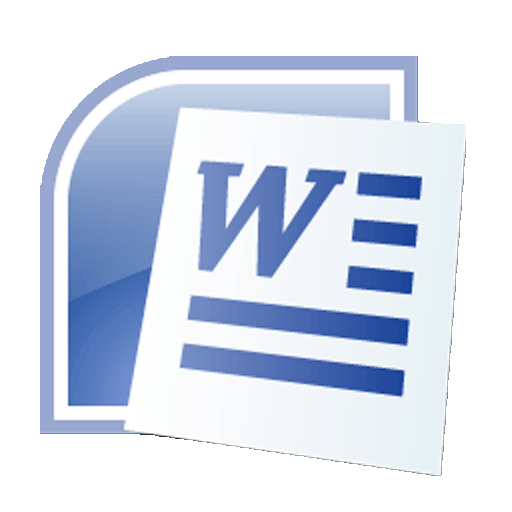 Текстовый редакторБлокнот. Используется для редактирования файлов, не требующих форматирования и не превышающих  по  размеру 64 кбайт. Запуск программы: Пуск/Программы/Стандартные/БлокнотWordPad. Режимов редактирования и управления текстовой информации у программы намного шире, чем у программы Блокнот. Запуск программы:Пуск/Программы/Стандартные/WordPad Программа была написана и разрабатывалась Алексеем Кузнецовым с 2003 по 2006 годы, позже у проекта появился новый разработчик, Шенгальц Александр. Обладает самым необходимым функционалом. Начиная с версии 4.0.0 alpha 1 AkelPad  AbiWord — свободный текстовый процессор, распространяемый согласно GNU General Public License. Поддерживается на платформах Linux, Mac OS X (PowerPC), Microsoft Windows, ReactOS, SkyOS, BeOS и другихA biWord базируется на библиотеке GTK+. Он, согласно утверждениям разработчиков, может быть собран для Microsoft Windows, Linux, QNX, FreeBSD, Solaris и других систем. На официальном сайте имеются сборки для Windows, Linux и Mac OS X, а также исходный код. Установочный пакет AbiWord для Microsoft Windows занимает всего около 8 мегабайт (версия 2.8.1, без словарей и расширений), для Linux — 3,5 мегабайта. Существуют различные локализации, в том числе — для русскоязычных пользователей. Notepad++ — свободный текстовый редактор для Windows с подсветкой синтаксиса большого количества языков программирования и разметки. Он базируется на компоненте Scintilla, написан на C++ с использованием STL, а также Win32 API и распространяется под лицензией GPL. Базовая функциональность программы может быть расширена как за счёт плагинов, так и сторонних модулей, таких как компиляторы и препроцессоры.Какие бывают текстовые форматыПодготавливая  на компьютере текстовые документы, вы не могли не обратить внимание на большое количество форматов текстовых файлов. Давайте попробуем разобраться в этом изобилии форматов и посмотрим, для чего каждый из них предназначен.Расширение текстовых файлов Современный текстовый процессор Microsoft Word предназначен для создания, просмотра, модификации и печати текстовых документов, предусматривает выполнение операций над текстовой и графической информацией. С помощью Word можно быстро и с высоким качеством подготовить любой документ — от простой записки до оригинал-макета сложного издания.Word дает возможность выполнять все без исключения традиционные операции над текстом, предусмотренные в современной компьютерной технологии: 
— набор и модификация неформатированной алфавитно-цифровой информации;
— форматирование символов с применением множества шрифтов TrueType разнообразных начертаний и размеров;
— форматирование страниц (включая колонтитулы и сноски);
— форматирование документа в целом (автоматическое составление оглавления и разнообразных указателей);
— проверка правописания, подбор синонимов и автоматический перенос слов.В процессоре Word реализованы возможности новейшей технологии связывания и внедрения объектов, которая позволяет включать в документ текстовые фрагменты, таблицы, иллюстрации, подготовленные в других приложениях Windows.MS Word — одна из первых общедоступных программ, которая позволяет выполнять многие операции верстки, свойственные профессиональным издательским системам, и готовить полноценные оригинал-макеты для последующего тиражирования в типографии.MS Word — это уникальная коллекция оригинальных технологических решений, которые превращают нудную и кропотливую работу по отделке текста иногда в увлекательное, а иногда даже в успокаивающее занятие. Среди таких решений — система готовых шаблонов и стилей оформления, изящные приемы создания и модификации таблиц, функции автотекста и автозамены, копирование формата, пользовательские панели инструментов, макроязык и многие другиеНедостатки:Высокая трудоемкость при вводе сложных математических выражений и химических формул, не предназначен для изготовления полиграфической продукции особо сложной структуры (атласов, альбомов, журнальных обложек), а также для редактирования высококачественных иллюстраций.Практическая работаИспользуя текстовый процессор.Набрать по образцу следующий ниже текст (параметры формата и шрифтов определить самостоятельно) №ФИО учителяВахрушева Галина ПетровнаШколаМКОУ Венгеровская СОШ№2  Новосибирской областиАдрес Новосибирская область, с. Венгерово, ул. Ленина 131Должность Учитель информатикиКласс7Тема урока «Обработка текстовой информации. Текстовые редакторы, процессоры» Цель, задачиЦель: Формирование представлений о текстовой информации, текстовых редакторах, процессорах.Задачи:Научить выполнять основные операции над текстом, допустимые данной программой.Формировать умений и навыков по использованию ПО при выполнении практических заданий,  навыки самоконтроля, навыки самообразования.Развивать познавательный интерес, умения и навыки при работе в текстовых процессорах, редакторах. память, способность к анализу и синтезу; Воспитывать информационную культуру учащихся при работе с компьютерным оборудованием и программным обеспечением; ответственное отношение к учению, проявить наибольшую активность в выполнении заданий.Аннотация Представлена разработка комплекса занятий по представлению материала по теме «Обработка текстовой информации». Рассматривается использование эмпирического подхода обучения для изучения и закрепления материала по работе  с различными   кодировками. Проведен сравнительный анализ обработки текстовой информации различными редакторов и текстовых процессоров.Рассмотрено применение интерактивов,  позволяющих более наглядно представить, закрепить материал, тем самым  повысить  уровень восприятия учебного материала, визуализировать  информацию.Тип урокаоткрытие новых знаний с последующим закрепление знаний.Методы обучениянаглядный, практический, объяснительно-иллюстративный проблемно- диалогическое обучениеФормы обученияфронтальная, индивидуальная, парнаяОборудование Персональный компьютер (ПК) учителя, Проектор, интерактивная доска;ПК учащихся.ПООС  Microsoft Windows-7 Professional. Microsoft Office WordЛитература Информатика. Учебник для 7 класса. Угринович  Н.Д.. – М.: БИНОМ. Лаборатория  знаний, 2015.Интернет ресурсы https://www.thinglink.com/scene/1006581136882663427https://learningapps.org/display?v=prs6yd5o318 https://learningapps.org/display?v=p1rzj9a5a18   Ресурсы: презентация к урокуИнтерактивны Позволяют более наглядно представить, закрепить материал, тем самым  повысить  уровень восприятия учебного материала, визуализировать информацию. Планируемые результатыПредметные: Знания, умения, навыки, которые приобретут, закрепят обучающиеся в ходе занятий: кодовые таблицы, кодовые границы, основные средства для создания текстового документа; уметь набирать текст в текстовых редакторах /процессорах; уметь набирать и редактировать, сохранять текст на накопители.Личностные:Целенаправленно организовывать собственную познавательную деятельность,проявлять способность к эмоциональному восприятию информационных терминов, соответствующих уровню развития практических навыков. формировать коммуникативные компетентности в общении и сотрудничестве со сверстниками и взрослыми в процессе учебной деятельности, уважительного и доброжелательного отношения к другому человеку, его мнению.Метапредметные:обобщать, классифицировать, строить  рассуждение, умозаключение и делать выводы;генерировать идеи, выявлять причинно-следственные связи, работать в команде, оценивать правильность выполнения учебной задачи, собственных возможностей;анализировать информацию, полученную из текста учебника: объяснять, пользоваться альтернативными источниками информации; самостоятельно планировать пути и методы достижения цели.Дидактическая структура урокаКаким образом данный урок будет содействовать реализации новых ФГОС?  Активная самостоятельная работа обучающихся  по организации собственной деятельности на различных этапах занятий. Использование современных технологий способствуют: динамичности урока, возможности развития интеллектуальных и творческих способностей учащихсяЭтапы Деятельность учителяДеятельность учащихсяУниверсальные действияМотивация (самоопределение) к учебной деятельности; определение темы занятия в сотрудничестве с обучающимися.Проверка готовности к занятию, Приветствие.Создание эмоционального настроя. Организует работу учащихсяВключает в деловой ритм. Обучающимся задаются вопросыЧто такое текст? Что такое текстовая информация? Из каких элементов состоит текст? Представьте ситуацию, Вы подготовили реферат, но при проверке обнаружили ошибки, как быть?Подготовка класса к работе, настрой на доброжелательное сотрудничество. Создание комфортной обстановки.Активно участвуют в обсуждении вопросов. Личностные: самоопределение.Регулятивные:  целеполагание, планирование.Коммуникативные: планирование учебного сотрудничества с учителем и сверстниками.Актуализация знаний.Первые текстовые редакторы. Почему же так читается текст?Границы кодовых таблицНаиболее широко применяемые кодовые страницыДемонстрирует разные виды текстовых редакторовОбучающиеся отвечают на вопросы, высказывают свое мнениеВизуально определяют несоответствие различных кодовых страниц. Личностные: самоопределение, самообразованиеКоммуникативные - сотрудничество с учителем и сверстниками, постановка вопросаРегулятивные– целеполагание прогнозирование.Познавательные- построение логической цепи рассуждений. Регулятивные: планирование, прогнозирование. Постановка цели и учебной задачи.Формулирование темы урокаАктивизирует знания обучающихся Через наглядность и ассоциации помогает обучающимся сформулировать тему занятий: «Обработка текстовой информации»; цели и задачи занятия; создает условия для дальнейшей деятельности.Ставят цели, формулируют тему урока-Что такое текстовая информация?-Научиться работать в текстовых редакторахОбучающиеся записывают тему в тетрадиЛичностные : смыслообразование, культура эмоций, активность, ясность речи, аргументированность.Регулятивные: целеполагание, планирование. Коммуникативные: доносить свою позицию, аргументировать. Познавательные :самостоятельное выделение, формулирование познавательной цели и темы урока.Изучение нового материалаПредлагает самостоятельно ознакомиться с новым материалом в учебнике и с помощью интерактивного плаката https://www.thinglink.com/scene/1006581136882663427 Проводит лекцию Презентация Анализировать информацию, полученную из текста учебника Информатика – 7 класс, стр 58-59Активно слушают мини - лекциюРегулятивные: планирование, прогнозирование. Познавательные: моделирование, логические -решение проблемы, построение логической цепи рассуждений, доказательство. Коммуникативные: инициативное сотрудничество в поиске и выборе информацииСамостоятельная работа Организует деятельность по применению новых знаний.(Задания написаны на карточках – Приложение 3)Сравните полученный текст с исходным. Какой получился результат?В чем причина такого результата?Самостоятельная работа. Обучающиеся выполняют задания, анализируют результат, Коммуникативные: самостоятельность, организованность.Регулятивные: целеполагание, самоопределение.умение планировать свои действия в соответствии с поставленной задачей и условиями её решения, Познавательные: представление информации в разных формах Физминутка.Организация  физминутки.Упражнения для снятия утомляемости глаз и кистей рук. Читает стишокМы гимнастику для глазВыполняем каждый раз.Вправо, влево, кругом, вниз,Повторить ты не ленись.Укрепляем мышцы глаза.Видеть лучше будем сразу.Рыбки весело плескались в чистой свеженькой воде.То согнутся, разогнутся, то зароются в песке.Приседаем столько раз, Сколько рыбок здесь у насСколько рыбок здесь у насСтолько мы подпрыгнем разВыполнение упражнений.Регулятивные: целеполагание Коммуникативные - сотрудничество при выполнении упражнений. Личностные - какое значение имеет для меня физминутка.Практическая работа  Предлагается выполнить Практическую работу Контролирует работу класса, дает комментарии Что вызвало затруднения при выполнении заданий?Выполнение практической работы  Регулятивные: контроль, коррекция, выделение и осознание того, что уже усвоено, Личностные: самоопределение.Коммуникативные: самостоятельность, сотрудничество.Познавательные: знакомство с возможностями текстовых редакторовИндивидуальное тестирование.Повторяем технику безопасности при работе с компьютерами.Проверка знаний. Индивидуальная работаУчащиеся выполняют тесты. Проверка знаний Основные элементы текстового документа.https://learningapps.org/display?v=prs6yd5o318 Кодировки. Границы кодовых страниц https://learningapps.org/display?v=p1rzj9a5a18 Регулятивные : контроль, оценка. Познавательные: Коммуникативные: управление поведением партнера – контроль, коррекция, оценка действий партнера, самостоятельность,.Домашнее заданиеВыучить конспект.  Задание предлагается на выбор:  Записывают задание в дневник Информатика – 7 класс, стр 58-59, конспектЛичностные: самоопределение.Регулятивные:  целеполагание, планирование.Коммуникативные: планирование сотрудничества с учителемРефлексия..Подведение итогов Организует рефлексию.Итак, наш урок подошел к концу. Давайте подумаем, что нового вы узнали сегодня на уроке, достигли ли поставленных целей?При оценивании своей активности на занятии, можно продолжить выбранную  фразу:Сегодня я  узнал… Мне сегодня удалось освоить …. Было  трудно…Я понял, чтоМне  необходимо поработать над…Определить свое настроение с помощью  смайликов Учитель выставляет оценки в журнал и дневникАнализируют свою деятельность,  осуществляют самооценку собственной учебной деятельности, соотносят цель и результаты, степень их соответствия.Отвечают на вопросы  Называют основные позиции нового материала и как они их усвоилиАнализ работу на уроке через самооценкуАнализируют свою деятельность, оценивают степень освоения материала.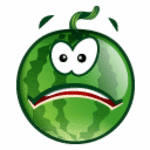 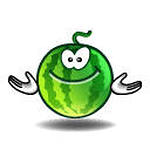 Коммуникативные: умение с достаточной полнотой и точностью выражать свои мысли.Познавательные : рефлексия.Личностные : смыслообразование, культура эмоций, активность, ясность речи, аргументированность.рефлексивность.Регулятивные: самооценкаОбычный текст Таблица Программный текст Внедренные объекты Страница Строка Строка Рисунок Абзац Столбец Символ Электронная таблица Строка Ячейка, клетка Диаграмма Слово Другие объекты Символ *.txt- Блокнот*.doc - Word 97-2003*.docx – Word 2007-2010*.odt-формат текстовых документов OpenOffice.org*.rtf-формат обогащённого расширенного  текстового документа*.pdf-межплатформенный формат электронных документов*. dotx- Шаблон документа Microsoft Word Open XML*.docm-Макросы*.dot-Шаблон*.pmd Документ PageMaker- 1-ая настольная издательская система*. p65 -Документ PageMaker 6.5Вариант 1Вариант 2Вариант 3БайтСимвол          СловоОбразец 1 Образец 2ЗАЙКАЗайку бросила хозяйка -Под дождем остался зайка.Со скамейки слезть не мог,Весь до ниточки промок.Агния Барто, 1999МИШКАУронили мишку на пол,Оторвали мишке лапу.Все равно его не брошу -Потому что он хороший. Агния Барто, 1999.